CONTRIBUTION OF WORKER’S REMITTANCE IN NEPALESE ECONOMYA Thesis ByBijata MaharjanCentral Department of ManagementRoll.no:662/16 Registration No: 7-2-710-20-2012Submitted in partial fulfillment of the Requirement of Degree ofMaster of Business Studies (MBS) In theFaculty of Management Tribhuvan UniversityKirtipur, Kathmandu October, 2018ii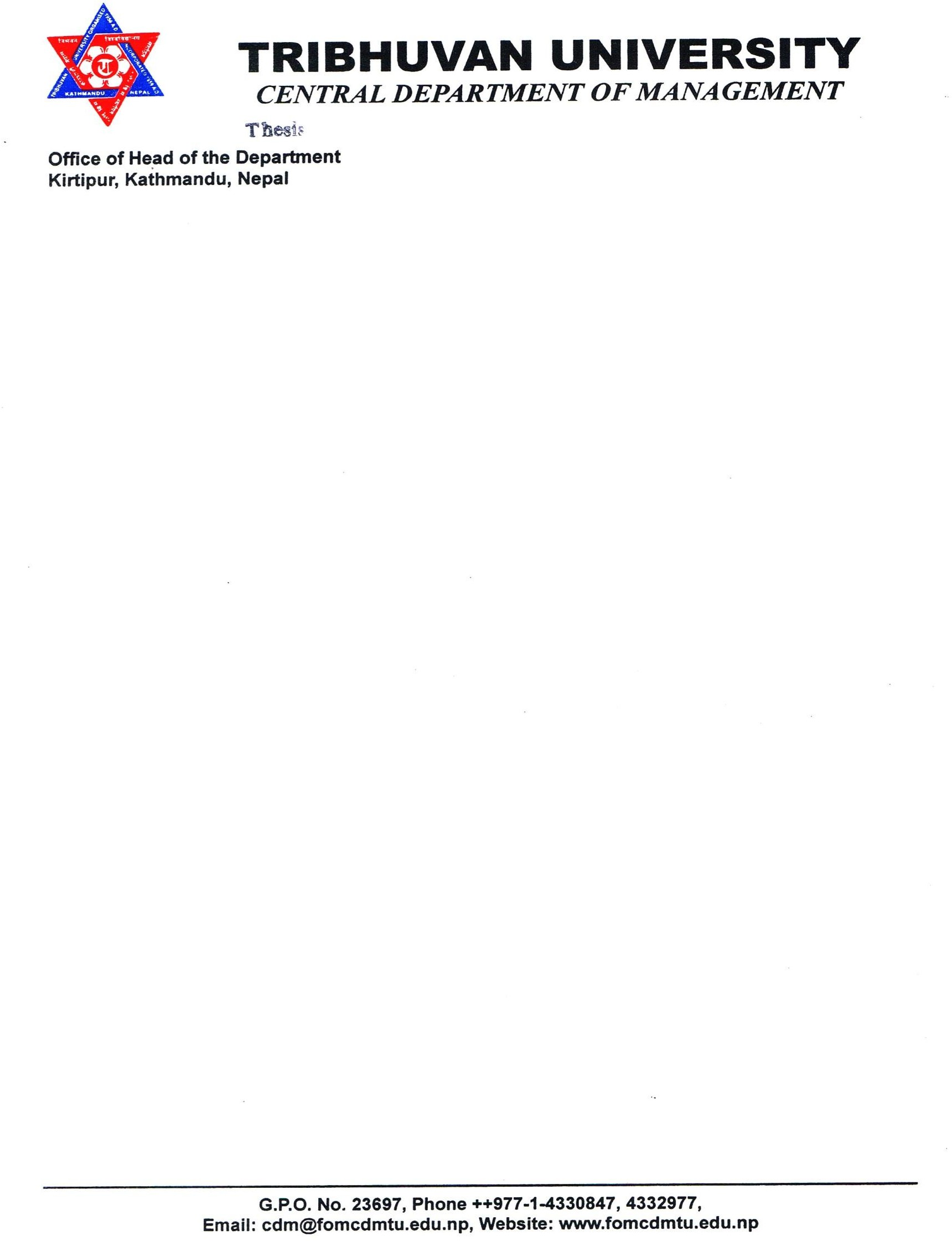 RECOMMENDATION LETTERIt is certified that thesis entitled Contribution of Worker’s Remittance in Nepalese Economy submitted by Bijata Maharjan is an original piece of research work carried out by the candidate under my supervision. Literary presentation is satisfactory and the thesis is in a form suitable for publication. Work evidences the capacity of the candidate for critical examination and independent judgment. Candidate has put in at least 60 days after registering the proposal. The thesis is forwarded for examination.………………………….Assoc. Prof. Gyan Mani Adhikari Thesis SupervisorCentral Department of Management Tribhuvan University,Kritipur, Kathmandu, Nepal Date:…………………….APPROVAL SHEETWe, the undersigned, have examined the thesis entitled “Contribution of Worker’s Remittance in Nepalese Economy” presented by Bijata Maharjan, a candidate for the degree of Master of Business Studies (MBS Semester) and conducted the Viva voce examination of the candidate. We hereby certify that the thesis is worthy of acceptance.…………………………………… Assoc. Prof. Gyan Mani Adhikari Thesis Supervisor…………………………………… Internal Examiner…………………………………… External Examiner…………………………………… Prof. Bhawani Shankar Acharya Chairperson, Research Committee……………………………………. Prof. Dr. Puspa Raj SharmaActing as Head of the Department Date: ……………………………..CERTIFICATION OF AUTHORSHIPI certify that the work in this thesis has not previously been submitted for a degree nor has it been submitted as part of requirement for a degree except as fully acknowledged within the text.I also certify that the thesis has been written by me. Any help that I have received in my research work and the preparation of the thesis itself has been acknowledged. In addition, I certify that all information sources and literature used are indicated in the reference section of the thesis.……………………. Bijata MaharjanDate: ………………ACKNOWLEDGEMENTSThis study entitled “Contribution of workers remittance in Nepalese Economy” has been conducted for the partial requirement for the degree of Masters of Business Studies (MBS) of Tribhuvan University. Every project whether big or small is successful largely due to the effort of a number of wonderful people who have always given their valuable advice or lent a helping hand. I sincerely appreciate the inspiration; support and guidance of all those people who have been instrumental in making this study a success.My foremost appreciation and thanks goes to my honorable supervisor, Associate Professor Gyan Mani Adhikari for his close supervision and professional advice and encouragement during the research work. I am highly indebted and very thankful for his continuous support and constructive suggestions that have enabled this research project to achieve its present form. Moreover, I am also indebted and thankful to him for his patience, motivation, support, instruction and immense knowledge in completing my overall MBS degree. I could not have imagined having a better advisor and mentor for my thesis.I would like to express cordial gratitude to Prof. Bhawani Shankar Acharya (Chairperson, Research Committee) for his timely and continuous guidance throughout the study. Likewise, I am grateful to Prof. Dr. Bhoj Raj Aryal, the Head of Central Department of Management and also highly appreciate the efforts of all teacher and other members of central department of management, libraries staffs who inspired and provided the needed materials to complete this thesis.Last but not least, I would like to thank my family members and friends for their affection and emotional support that has inspired me to achieve every success including this study. I would also like to take full responsibility of any kind of deficiency presented in this thesis.ABSTRACTThe research was to analyzed the trend of the worker’s remittance income and its contribution on macroeconomic variables of Nepal. Secondary data were used for the study collected from the Quarterly Economic Bulletin of Nepal Rastra Bank and Economic Survey of the Ministry of Finance for 33 years from 1984/85 – 2016/17 . Data were analyzed by using appropriate statistical tools and the analytical research design was used.The simple regression models were used to test significance of worker’s remittance and its macroeconomic variables GDP, Consumption, Investment, Saving and FOREX. The finding from this study indicates that there was positive relationship between worker’s remittance and macroeconomic variables. The research also proved that worker’s remittance has a significant impact on the growth of GDP, Consumption, Investment, Saving and FOREX of the country. The research also found that the worker’s remittance income of Nepal has been increasing rapidly during two decades especially from 2000/01. The increasing trend of worker’s remittance affects the balance of payment (BOP) of country. The study recommend that Nepal needs to further formulate policies that a) send more worker’s remittances through official rather than unofficial channel. b) Increase the levels of worker’s remittance by encouraging migrants to hold their saving in financial assets in the country rather than holding them abroad and c) encourage migrants to become investor in productive assets in the country.Keywords: Worker‟s Remittance, GDP, Consumption, Saving, Investment and FOREXTABLE OF CONTENTSPopulation and Sample	25Sources of Data	25Data Collection & Processing Procedure	26Data Analysis Tools and Techniques	26v. Kurtosis	28CHAPTER IV: RESULTS	30The Trend of Worker‟s Remittance Income in Nepal	30The Trend of Worker‟s Remittance on GDP, S, C, I and FOREX Macroeconomic Variables	31Share of Worker‟s Remittances in Terms of GDP of Nepal	31The Share of Worker‟s Remittance in Terms Consumption of Nepal	33The Share of saving in terms of worker‟s Remittance in Nepal	34The Share of Remittance in Terms of Investment of Nepal	36Share of worker‟s remittance In Terms of Foreign Exchange Reserve of Nepal	37Simple Regression Analysis between Worker‟s remittance and Macroeconomic variables	41Findings	44Discussion	45CHAPTER V: CONCLUSION	47Summary	47Conclusion	48Implications	49REFERENCES APPENDIXLIST OF TABLESTable: 4.1	Analysis of Descriptive Statistics of Worker‟s remittance and Macroeconomic Variables.	39Table 4.2	Simple Correlation Coefficient analysis between Worker‟s remittance and Macroeconomic variables	40Table 4.3:	Simple Regression Analysis between Worker‟s remittance and Macroeconomic variables	42LIST OF FIGURESFigure: 4.1	Line graph showing the trend of worker‟s remittance income inNepal	30Figure: 4.2:	Line graph showing the trend of worker‟s remittance and GDP ofNepal	31Figure: 4.3:	Line graph showing the trend of worker‟s remittance andconsumption of Nepal	33Figure: 4.4:	Line graph showing the trend of worker‟s remittance and savingof Nepal	34Figure: 4.5:	Line graph showing the trend of worker‟s remittance and investment	36Figure: 4.6:	Line graph showing the trend of remittance and FOREX of Nepal	38.ABBRIBEATION / ACRONYMSAID	:	Foreign AidARDL	:	Autoregressive Distributed Lag BoP	:	Balance of PaymentC	:	ConsumptionCBS	:	Central Bureau of StatisticsEXR	:	Exchange RateFDI	: Foreign Direct Investment FOREX	:     Foreign Exchange Reserve FY	: Fiscal YearGCF	:	Gross Fixed Capital Formation GDP	:		Gross Domestic ProductI	:	Investmenti. e .	:	That isIMF	:	International Monetary Fund:	Capital:	Labor:	ImportMOF	:	Ministry Of Finance NEPSE	:	Nepal Stock Exchange NRB	:	Nepal Rastra BankODA	:	Official Development Assistance REM	:		RemittanceS	:	SavingSGMM	:	Systems of Generalized Method Of Moments THT	:	The Himalayan TimesVECM	:	Vector Error Correction X	:	ExportY	:	Output